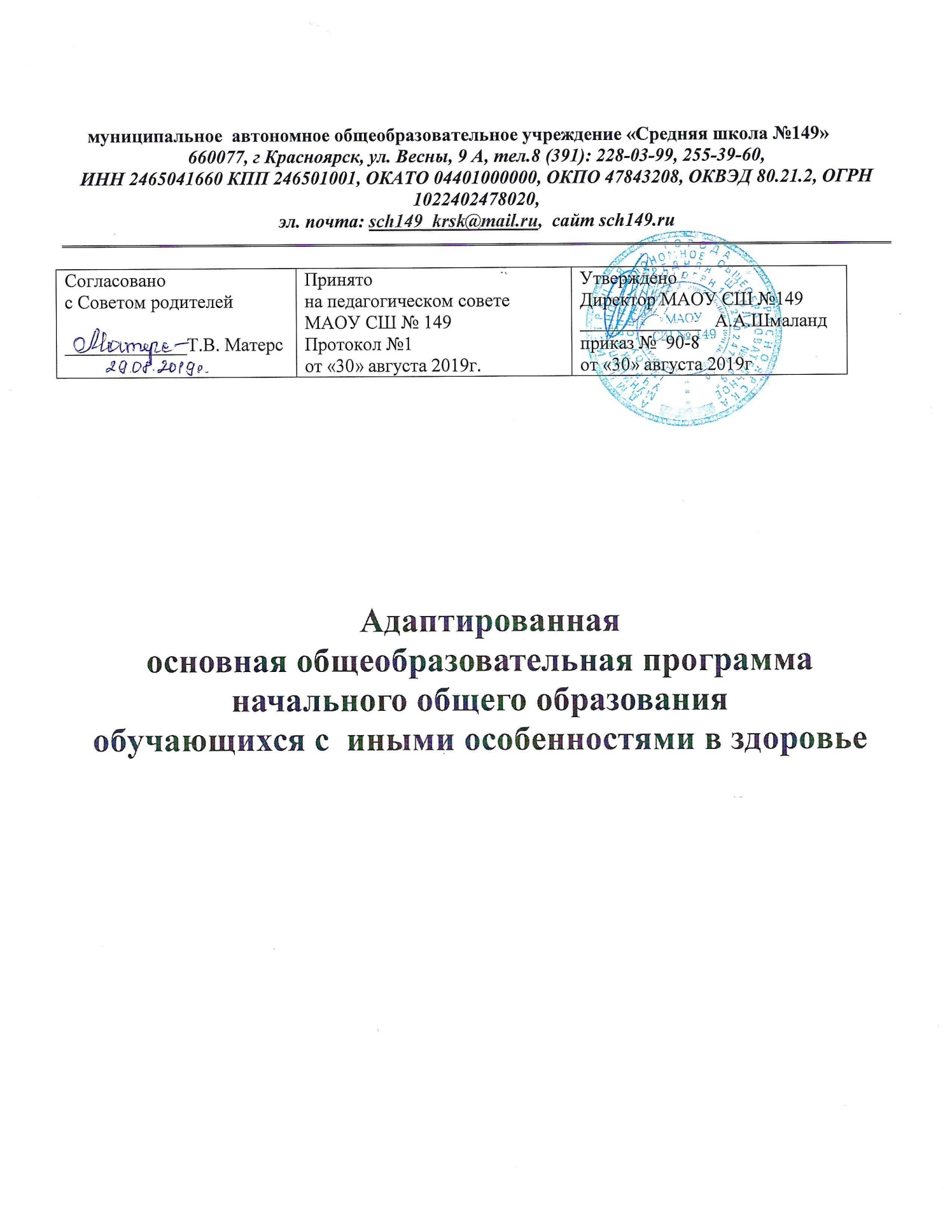 
Адаптированная основная общеобразовательная программа 
начального общего образования 
обучающихся с тяжелыми нарушениями речи (вариант 5.1)КрасноярскСодержание1. ОБЩИЕ ПОЛОЖЕНИЯ	2. АДАПТИРОВАННАЯ ОСНОВНАЯ ОБЩЕОБРАЗОВАТЕЛЬНАЯ ПРОГРАММА НАЧАЛЬНОГО ОБЩЕГО ОБРАЗОВАНИЯ ОБУЧАЮЩИХСЯ  С ТЯЖЕЛЫМИ НАРУШЕНИЯМИ РЕЧИ (ВАРИАНТ 5.1)	2.1 Целевой раздел	2.1.1. Пояснительная записка	2.1.2. Планируемые результаты освоения обучающимися с ТНР	2.1.3. Система оценки достижения обучающимися ТНР	2.2. Содержательный раздел	2.2.1. Направления и содержание программы коррекционной работы	Программа коррекционной работы для обучающихся с ТНР	2.3. Организационный раздел	2.3.1. Учебный план	2.3.2. Календарный учебный график2.3.2. Система условий реализации адаптированной основной общеобразовательной программы начального общего образования обучающихся с тяжелыми нарушениями речи	1. ОБЩИЕ ПОЛОЖЕНИЯАдаптированная основная общеобразовательная программа (далее – АООП) начального общего образования (далее – НОО) обучающихся  с тяжелыми нарушениями речи (далее – ТНР) – это образовательная программа, адаптированная для обучения детей с ТНР с учетом особенностей их психофизического и речевого развития, индивидуальных возможностей, обеспечивающая коррекцию нарушений развития и социальную адаптацию. АООП НОО обучающихся с ТНР для реализации в муниципальном автономном общеобразовательном учреждении «Средняя школа №149» в соответствии с федеральным государственным образовательным стандартом (далее – ФГОС) НОО обучающихся с ограниченными возможностями здоровья (далее – ОВЗ) и с учетом Примерной адаптированной основной общеобразовательной программы начального общего образования обучающихся  с ТНР, основной общеобразовательной программы школы НОО, в соответствии с особыми образовательными потребностями учащихся по предоставленным документам законными представителями. Так же с учетом рекомендаций психолого-медико-педагогической комиссии.АООП НОО обучающихся с ТНР определяет содержание образования, ожидаемые результаты и условия ее реализации.Структура адаптированной основной общеобразовательной программы начального общего образования обучающихся с тяжелыми нарушениями речи.АООП НОО обучающихся с ТНР состоит из двух частей: обязательной части и части, формируемой участниками образовательных отношений.АООП НОО обучающихся с ТНР содержит три раздела: целевой, содержательный и организационный.Целевой раздел определяет общее назначение, цели и планируемые результаты реализации АООП НОО, а также способы определения достижения этих целей и результатов. Целевой раздел включает пояснительную записку; планируемые результаты освоения обучающимися с ТНР АООП НОО; систему оценки достижения планируемых результатов освоения АООП НОО.Содержательный раздел определяет общее содержание НОО обучающихся с ТНР и включает программы, ориентированные на достижение личностных, предметных и метапредметных результатов, так же программу коррекционной работы.Организационный раздел включает учебный план НОО (реализующий предметные и коррекционно-развивающую области, направления внеурочной деятельности); систему специальных условий реализации АООП НОО обучающихся с ТНР.Нормативной основой АООП НОО являются документы:Федеральный закон «Об образовании в Российской Федерации» № 273-ФЗ (от 29 декабря 2012 года)Приказ №1598 об утверждении ФГОС НОО обучающихся с ОВЗ от « 19»  декабря 2014 г.Постановление от 10.07.2015г. №26 «Об утверждении СанПин 2.4.2.3286-15 « Санитарно – эпидемиологические требования к условиям и органазиции обучения и воспитания в организациях, осуществляющих образовательную деятельность по адаптированным основным общеобразовательным программам для обучающихся с  ограниченными возможностями здоровья».Письмо ГУО № 2960-гуо от 30.09.2014г. «О реализации инклюзивного образования»Закон Красноярского края "Об образовании в Красноярском крае«  № 6-2519 (от 26 июня 2014).Концепция развития инклюзивного образования в Красноярском крае до 2017г.Письмо Министерства образования и науки Красноярского края «Порядок разработки адаптированной образовательной программы» от 27.11.2013г.Основная образовательная программа НОО  МАОУ «Средняя школа № 149»Данная адаптированная образовательная программа определяет содержание образования по трем компонентам: образовательный, коррекционный и воспитательный.По каждому из компоненту сформулированы цели, задачи, определяются способы и приемы, посредством которых дети с ОВЗ  будут усваивать содержание образования.Основные категории потребителей, для которых предназначена адаптированная основная общеобразовательная программа:Первая категория (главная) – родители (законные представители). АООП способствует обеспечению реализации права родителей на информацию об образовательных услугах предоставляемых МАОУ СШ №149, права на выбор образовательных услуг и права на гарантию качества получаемых услуг. Вторая категория – педагогический коллектив, для которого АООП определяет приоритеты и содержание образования и способствует деятельности всех педагогов. АООП НОО с ТНР (вариант 5.1) составляется на первую ступень (1-4 класс).В основу формирования АООП НОО обучающихся с ТНР положены следующие принципы:принципы государственной политики Российской Федерации в области образования (гуманистический характер образования, единство образовательного пространства на территории Российской Федерации, светский характер образования, общедоступность образования, адаптация системы образования к уровням и особенностям развития и подготовки обучающихся и воспитанников и др.); принцип учета типологических и индивидуальных образовательных потребностей обучающихся;принцип коррекционной направленности образовательного процесса;принцип развивающей направленности образовательного процесса, ориентирующий его на развитие личности обучающегося и расширение его  «зоны ближайшего развития» с учетом особых образовательных потребностей;онтогенетический принцип; принцип комплексного подхода, использования в полном объеме реабилитационного потенциала с целью обеспечения образовательных и социальных потребностей обучающихся;принцип преемственности, предполагающий при проектировании АООП НОО ориентировку на программу основного общего образования, что обеспечивает непрерывность образования обучающихся с ТНР;принцип целостности содержания образования. Содержание образования едино. В основе структуры содержания образования лежит не понятие предмета, а понятие «предметной области»;принцип направленности на формирование деятельности, обеспечивает возможность овладения обучающимися с ТНР всеми видами доступной им деятельности, способами и приемами познавательной и учебной деятельности, коммуникативной деятельности и нормативным поведением;  принцип переноса знаний, умений, навыков и отношений, сформированных в условиях учебной ситуации, в деятельность в жизненной ситуации, что обеспечит готовность обучающегося к самостоятельной ориентировке и активной деятельности в реальном мире, в действительной жизни; трансформирование уровня полученных знаний в область жизнедеятельности; принцип сотрудничества с семьей.В основу разработки АООП НОО обучающихся с ТНР заложены дифференцированный,  деятельностный  и системный подходы.Дифференцированный подход к построению АООП НОО обучающихся с ТНР предполагает учет особых образовательных потребностей этих обучающихся, которые определяются уровнем речевого развития, этиопатогенезом, характером нарушений формирования речевой функциональной системы и проявляются в неоднородности по возможностям освоения содержания образования. АООП НОО создается в соответствии с дифференцированно сформулированными в ФГОС НОО обучающихся с ОВЗ требованиями к:структуре образовательной программы;условиям реализации образовательной программы; результатам образования.Применение дифференцированного подхода обеспечивает разнообразие содержания, предоставляя обучающимся с ТНР возможность реализовать индивидуальный потенциал развития; открывает широкие возможности для педагогического творчества, создания вариативных образовательных  материалов, обеспечивающих пошаговую логопедическую коррекцию, развитие способности обучающихся самостоятельно решать учебно-познавательные и учебно-практические задачи в соответствии с их возможностями.Деятельностный подход основывается на теоретических положениях отечественной психологической науки, раскрывающих основные закономерности процесса обучения и воспитания обучающихся, структуру образовательной деятельности с учетом общих закономерностей развития обучающихся с нормальным и нарушенным развитием.Деятельностный подход в образовании строится на признании того, что развитие личности обучающихся с ТНР младшего школьного возраста определяется характером организации доступной им деятельности.Основным средством реализации деятельностного подхода в образовании является обучение как процесс организации познавательной и предметно-практической деятельности обучающихся, обеспечивающей овладение ими содержанием образования. В контексте разработки АООП начального общего образования обучающихся с ТНР  реализация деятельностного подхода обеспечивает:придание результатам образования социально и личностно значимогохарактера;прочное усвоение обучающимися знаний и опыта разнообразной деятельности и поведения, возможность их самостоятельного продвижения в изучаемых предметных областях;существенное повышение мотивации и интереса к учению,приобретению нового опыта деятельности и поведения;создание условий для общекультурного и личностного развития обучающихся с ТНР на основе формирования универсальных учебных действий, которые обеспечивают не только успешное усвоение ими системы научных знаний, умений и навыков, позволяющих продолжить образование на следующей ступени, но и социальной компетенции, составляющей основу социальной успешности.Ключевым условием реализации деятельностного подхода выступает организация детского самостоятельного и инициативного действия в образовательном процессе, снижение доли репродуктивных методов и способов обучения, ориентация на личностно-ориентированные, проблемно-поискового характера. Системный подход основывается на теоретических положениях о языке, представляющем собой функциональную систему семиотического или знакового характера, которая используется как средство общения. Системность предполагает не механическую связь, а единство компонентов языка, наличие определенных отношений между языковыми единицами одного уровня и разных уровней.Системный подход в образовании строится на признании того, что язык существует и реализуется через речь, в сложном строении которой выделяются различные компоненты (фонетический, лексический, грамматический, семантический), тесно взаимосвязанные на всех этапах развития речи ребенка.Основным средством реализации системного подхода в образовании обучающихся ТНР является включение речи на всех этапах учебной деятельности обучающихся.В контексте разработки АООП начального общего образования обучающихся с ТНР реализация системного подхода обеспечивает:тесную взаимосвязь в формировании перцептивных, речевых и интеллектуальных предпосылок овладения учебными знаниями, действиями, умениями и навыками;воздействие на все компоненты речи при устранении ее системного недоразвития в процессе освоения содержания предметных областей, предусмотренных ФГОС НОО и коррекционно-развивающей области;реализацию интегративной коммуникативно-речевой цели – формирование речевого взаимодействия в единстве всех его функций (познавательной, регулятивной, контрольно-оценочной и др.) в соответствии с различными ситуациями.2. адаптированная основная Общеобразовательная программа начального общего образования обучающихся 
С тяжелыми нарушениями речи (вариант 5.1)2.1 Целевой раздел2.1.1. Пояснительная запискаЦель реализации адаптированной основной общеобразовательной программы начального общего образования: Адаптированная основная общеобразовательная программа начального общего образования обучающихся с ТНР направлена на формирование у них общей культуры, обеспечивающей разностороннее развитие их личности (нравственно-эстетическое, социально-личностное, интеллектуальное, физическое), овладение учебной деятельностью в соответствии с принятыми в семье и обществе духовно-нравственными и социокультурными ценностями.Общая характеристика адаптированной основной общеобразовательной программы начального общего образованияВ МАОУ «Средняя школа 149»  есть обучающиеся с ограниченными возможностями здоровья  которым поставлен диагноз тяжелое нарушение речи и в заключении ПМПК рекомендована программа по варианту 5.1. Поэтому для создания АООП НОО для обучающихся с ТНР использовалась примерная АООП НОО вариант 5.1. Вариант 5.1. предполагает, что обучающийся с ТНР получает образование, полностью соответствующее по итоговым достижениям к моменту завершения обучения образованию сверстников с нормальным речевым развитием, находясь в их среде и в те же сроки обучения. Срок освоения АООП НОО составляет 4 года.Вариант 5.1 предназначается для обучающихся с фонетико-фонематическим или фонетическим недоразвитием речи (дислалия; легкая степень выраженности дизартрии, заикания; ринолалия), обучающихся  с общим недоразвитием речи III - IV уровней речевого развития различного генеза (например, при минимальных дизартрических расстройствах, ринолалии и т.п.), у которых имеются нарушения всех компонентов языка; для обучающихся с нарушениями чтения и письма. Адаптация АООП НОО предполагает введение четко ориентированных на удовлетворение особых образовательных потребностей обучающихся с ТНР коррекционных мероприятий и требований к результатам освоения обучающимися программы коррекционной работы. Обязательными условиями реализации АООП НОО обучающихся с ТНР являются логопедическое сопровождение обучающихся, согласованная работа учителя-логопеда с учителем начальных классов с учетом особых образовательных потребностей обучающихся.Психолого-педагогическая характеристика обучающихся с ТНРУ детей с фонетико-фонематическим и фонетическим недоразвитием речи наблюдается нарушение процесса формирования произносительной системы родного языка вследствие дефектов восприятия и произношения фонем. Отмечается незаконченность процессов формирования артикулирования и восприятия звуков, отличающихся тонкими акустико-артикуляторными признаками. Несформированность произношения звуков крайне вариативна и может быть выражена в различных вариантах: отсутствие, замены (как правило, звуками простыми по артикуляции), смешение, искаженное произнесение (не соответствующее нормам звуковой системы родного языка).Определяющим признаком фонематического недоразвития является пониженная способность к дифференциации звуков, обеспечивающая восприятие фонемного состава родного языка, что негативно влияет на овладение звуковым анализом.Фонетическое недоразвитие речи характеризуется нарушением формирования фонетической стороны речи либо в комплексе (что проявляется одновременно в искажении звуков, звукослоговой структуры слова, в просодических нарушениях), либо нарушением формирования отдельных компонентов фонетического строя речи (например, только звукопроизношения или звукопроизношения и звукослоговой структуры слова). Такие обучающиеся хуже чем их сверстники запоминают речевой материал, с большим количеством ошибок выполняют задания, связанные с активной речевой деятельностью.Обучающиеся с нерезко выраженным общим недоразвитием речи характеризуются остаточными явлениями недоразвития лексико-грамматических и фонетико-фонематических компонентов языковой системы. У таких обучающихся не отмечается выраженных нарушений звукопроизношения. Нарушения звукослоговой структуры слова проявляются в различных вариантах искажения его звуконаполняемости как на уровне отдельного слога, так и слова. Наряду с этим отмечается недостаточная внятность, выразительность речи, нечеткая дикция, создающие впечатление общей смазанности речи, смешение звуков, свидетельствующее о низком уровне сформированности дифференцированного восприятия фонем и являющееся важным показателем незакончившегося процесса фонемообразования.У обучающихся обнаруживаются отдельные нарушения смысловой стороны речи. Несмотря на разнообразный предметный словарь, в нем отсутствуют слова, обозначающие названия некоторых животных, растений, профессий людей, частей тела. Обучающиеся склонны использовать типовые и сходные названия, лишь приблизительно передающие оригинальное значение слова. Лексические ошибки проявляются в замене слов, близких по ситуации, по значению, в смешении признаков. Выявляются трудности передачи обучающимися системных связей и отношений, существующих внутри лексических групп. Обучающиеся плохо справляются с установлением синонимических и антонимических отношений, особенно на материале слов с абстрактным значением.Недостаточность лексического строя речи проявляется в специфических словообразовательных ошибках. Правильно образуя слова, наиболее употребляемые в речевой практике, они по-прежнему затрудняются в продуцировании более редких, менее частотных вариантов. Недоразвитие словообразовательных процессов, проявляющееся преимущественно в нарушении использования непродуктивных словообразовательных аффиксов, препятствует своевременному формированию навыков группировки однокоренных слов, подбора родственных слов и анализа их состава, что впоследствии сказывается на качестве овладения программой по русскому языку.Недостаточный уровень сформированности лексических средств языка особенно ярко проявляется в понимании и употреблении фраз, пословиц с переносным значением.В грамматическом оформлении речи часто встречаются ошибки в употреблении грамматических форм слова.Особую сложность для обучающихся представляют конструкции с придаточными предложениями, что выражается в пропуске, замене союзов, инверсии.Лексико-грамматические средства языка у обучающихся сформированы неодинаково. С одной стороны, может отмечаться незначительное количество ошибок, которые носят непостоянный характер и сочетаются с возможностью осуществления верного выбора при сравнении правильного и неправильного ответов, с другой – устойчивый характер ошибок, особенно в самостоятельной речи.Отличительной особенностью является своеобразие связной речи, характеризующееся нарушениями логической последовательности, застреванием на второстепенных деталях, пропусками главных событий, повторами отдельных эпизодов при составлении рассказа на заданную тему, по картинке, по серии сюжетных картин. При рассказывании о событиях из своей жизни, составлении рассказов на свободную тему с элементами творчества используются, в основном, простые малоинформативные предложения.Наряду с расстройствами устной речи у обучающихся отмечаются разнообразные нарушения чтения и письма, проявляющиеся в стойких, повторяющихся, специфических ошибках при чтении и на письме, механизм возникновения которых обусловлен недостаточной сформированностью базовых высших психических функций, обеспечивающих процессы чтения и письма в норме.Особые образовательные потребности обучающихся с ТНРК особым образовательным потребностям, характерным для обучающихся с ТНР относятся: выявление в максимально раннем периоде обучения детей группы риска (совместно со специалистами медицинского профиля) и назначение логопедической помощи на этапе обнаружения первых признаков отклонения речевого развития;организация логопедической коррекции в соответствии с выявленным нарушением перед началом обучения в школе; преемственность содержания и методов дошкольного и школьного образования и воспитания, ориентированных на нормализацию или полное преодоление отклонений речевого и личностного развития;получение начального общего образования в условиях образовательных организаций общего или специального типа, адекватного образовательным потребностям обучающегося и степени выраженности его речевого недоразвития;обязательность непрерывности коррекционно-развивающего процесса, реализуемого как через содержание предметных и коррекционно-развивающей областей и специальных курсов, так и в процессе индивидуальной/подгрупповой логопедической работы;создание условий, нормализующих/компенсирующих состояние высших психических функций, анализаторной, аналитико-синтетической и регуляторной деятельности на основе обеспечения комплексного подхода при изучении обучающихся с речевыми нарушениями и коррекции этих нарушений; координация педагогических, психологических и медицинских средств воздействия в процессе комплексного психолого-медико-педагогического сопровождения;получение комплекса медицинских услуг, способствующих устранению или минимизации первичного дефекта, нормализации моторной сферы, состояния высшей нервной деятельности, соматического здоровья;возможность адаптации основной общеобразовательной программы при изучении содержания учебных предметов по всем предметным областям с учетом необходимости коррекции речевых нарушений и оптимизации коммуникативных навыков учащихся;гибкое варьирование организации процесса обучения путем расширения/сокращения содержания отдельных предметных областей, изменения количества учебных часов и использования соответствующих методик и технологий;индивидуальный темп обучения и продвижения в образовательном пространстве для разных категорий обучающихся с ТНР;постоянный (пошаговый) мониторинг результативности образования и сформированности социальной компетенции обучающихся, уровня и динамики развития речевых процессов, исходя из механизма речевого дефекта;применение специальных методов, приемов и средств обучения, в том числе специализированных компьютерных технологий, дидактических пособий, визуальных средств, обеспечивающих реализацию «обходных путей» коррекционного воздействия на речевые процессы, повышающих контроль за устной и письменной речью;возможность обучаться на дому и/или дистанционно при наличии медицинских показаний;профилактика и коррекция социокультурной и школьной дезадаптации путем максимального расширения образовательного пространства, увеличения социальных контактов; обучения умению выбирать и применять адекватные коммуникативные стратегии и тактики;психолого-педагогическое сопровождение семьи с целью ее активного включения в коррекционно-развивающую работу с ребенком; организация партнерских отношений с родителями.2.1.2. Планируемые результаты освоения обучающимися с ТНРЛичностные, метапредметные и предметные результаты освоения обучающимися с ТНР АООП НОО соответствуют ФГОС НОО.Планируемые результаты освоения обучающимися с ТНР АООП НОО дополняются результатами освоения программы коррекционной работы.Требования к результатам освоения программы коррекционной работы должны соответствовать требованиями ФГОС НОО, которые дополняются группой специальных требований.Требования к результатам коррекционной работы по преодолению нарушений устной речи, преодолению и профилактике нарушений чтения и письма: отсутствие дефектов звукопроизношения и умение различать правильное и неправильное произнесение звука; умение правильно воспроизводить различной сложности звукослоговую структуру слов как изолированных, так и в условиях контекста; правильное восприятие, дифференциация, осознание и адекватное использование интонационных средств выразительной четкой речи; умение произвольно изменять основные акустические характеристики голоса; умение правильно осуществлять членение речевого потока посредством пауз, логического ударения, интонационной интенсивности; минимизация фонологического дефицита (умение дифференцировать на слух и в произношении звуки, близкие по артикуляторно-акустическим признакам); умение осуществлять операции языкового анализа и синтеза на уровне предложения и слова; практическое владение основными закономерностями грамматического и лексического строя речи; сформированность лексической системности; умение правильно употреблять грамматические формы слов и пользоваться как продуктивными, так и непродуктивными словообразовательными моделями; овладение синтаксическими конструкциями различной сложности и их использование; владение связной речью, соответствующей законам логики, грамматики, композиции, выполняющей коммуникативную функцию; сформированность языковых операций, необходимых для овладения чтением и письмом; сформированность психофизиологического, психологического, лингвистического уровней, обеспечивающих овладение чтением и письмом; владение письменной формой коммуникации (техническими и смысловыми компонентами чтения и письма); позитивное отношение и устойчивые мотивы к изучению языка; понимание роли языка в коммуникации, как основного средства человеческого общения.Требования к результатам овладения социальной компетенцией должны отражать:развитие адекватных представлений о собственных возможностях и ограничениях, о насущно необходимом жизнеобеспечении: умение адекватно оценивать свои силы, понимать, что можно и чего нельзя: в еде, физической нагрузке, в приеме медицинских препаратов, осуществлении вакцинации; написать при необходимости SMS-сообщение; умение адекватно выбрать взрослого и обратиться к нему за помощью, точно описать возникшую проблему; выделять ситуации, когда требуется привлечение родителей; умение принимать решения в области жизнеобеспечения; владение достаточным запасом фраз и определений для обозначения возникшей проблемы; овладение социальнобытовыми умениями, используемыми в повседневной жизни: прогресс в самостоятельности и независимости в быту и школе; представления об устройстве домашней и школьной жизни; умение адекватно использовать лексикон, отражающий бытовой опыт и осуществлять речевое сопровождение своих действий, бытовых ситуаций; умение включаться в разнообразные повседневные школьные дела; умение адекватно оценивать свои речевые возможности и ограничения при участии в общей коллективной деятельности; умение договариваться о распределении функций в совместной деятельности; стремление ребёнка участвовать в подготовке и проведении праздника; владение достаточным запасом фраз и определений для участия в подготовке и проведении праздника;овладение навыками коммуникации: умение начать и поддержать разговор, задать вопрос, выразить свои намерения, просьбу, пожелание, опасения, завершить разговор; умение корректно выразить отказ и недовольство, благодарность, сочувствие; умение поддерживать продуктивное взаимодействие в процессе коммуникации; умение получать информацию от собеседника и уточнять ее; прогресс в развитии информативной функции речи; умение ориентироваться в целях, задачах, средствах и условиях коммуникации в соответствии с коммуникативной установкой; позитивное отношение и устойчивая мотивация к активному использованию разнообразного арсенала средств коммуникации, вариативных речевых конструкций; готовность слушать собеседника и вести диалог; умение излагать свое мнение и аргументировать его; умение использовать коммуникацию как средство достижения цели в различных ситуациях; прогресс в развитии коммуникативной функции речи;дифференциацию и осмысление картины мира: адекватность бытового поведения ребёнка с точки зрения  опасности (безопасности) для себя и окружающих; способность прогнозировать последствия своих поступков; понимание значения символов, фраз и определений, обозначающих опасность и умение действовать в соответствии с их значением; осознание ценности, целостности и многообразия окружающего мира, своего места в нем; умение устанавливать причинно-следственные связи между условиями жизни, внешними и функциональными свойствами в животном и растительном мире на основе наблюдений и практического экспериментирования; умение устанавливать взаимосвязь общественного порядка и уклада собственной жизни в семье и в школе, соответствовать этому порядку; наличие активности во взаимодействии с миром, понимание собственной результативности; прогресс в развитии познавательной функции речи; дифференциацию и осмысление адекватно возрасту своего социального окружения, принятых ценностей и социальных ролей: знание правил поведения в разных социальных ситуациях с людьми разного статуса (с близкими в семье, учителями и учениками в школе,  незнакомыми людьми в транспорте и т.д.); наличие достаточного запаса фраз и определений для взаимодействия в разных социальных ситуациях и с людьми разного социального статуса; представления о вариативности социальных отношений; готовность к участию в различных видах социального взаимодействия; овладение средствами межличностного взаимодействия; умение адекватно использовать принятые в окружении обучающегося социальные ритуалы; умение передавать свои чувства в процессе моделирования социальных отношений; прогресс в развитии регулятивной функции речи.2.1.3. Система оценки достижения обучающимися ТНРСистема оценки достижения обучающимися с ТНР планируемых результатов освоения АООП НОО соответствует ФГОС НОО.Система оценки достижения обучающимися с ТНР планируемых результатов освоения АООП НОО должна позволять вести оценку предметных, метапредметных и личностных результатов; в том числе итоговую оценку, обучающихся с ТНР, освоивших АООП НОО.Система оценки достижения обучающимися с ТНР планируемых результатов освоения АООП НОО должна предусматривать оценку достижения обучающимися с ТНР планируемых результатов освоения программы коррекционной работы в поддержке освоения АООП НОО, обеспечивающих удовлетворение особых образовательных потребностей обучающихся, успешность в развитии различных видов деятельности. для объективного оценивания в МБОУ СШ № 149 используется определитель уровня по Блуму для обучающихся с ОВЗ и УО. Предметом оценки достижения обучающимися с ТНР планируемых результатов освоения программы коррекционной работы является достижение уровня речевого развития, оптимального для обучающегося при реализации вариативных форм логопедического воздействия (подгрупповые, индивидуальные логопедические занятия) с сохранением базового объема знаний и умений в области общеобразовательной подготовки.2.2. Содержательный разделПрограмма формирования универсальных учебных действий, программа отдельных учебных предметов и курсов внеурочной деятельности, программа духовно-нравственного развития, воспитания обучающихся с ТНР, программа формирования экологической культуры, здорового и безопасного образа жизни, программа внеурочной деятельности соответствуют ФГОС НОО и ООП МАОУ СШ № 149.2.2.1. Направления и содержание программы коррекционной работыКоррекционно-развивающая область является обязательной частью внеурочной деятельности, поддерживающей процесс освоения содержания АООП НОО. Содержание коррекционно-развивающей работы для каждого обучающегося определяется с учетом его особых образовательных потребностей на основе рекомендаций психолого-медико-педагогической комиссии, индивидуальной программы реабилитации. Программа коррекционной работы должна обеспечивать осуществление специальной поддержки освоения АООП НОО.Специальная поддержка освоения АООП НОО осуществляется в ходе всего учебно-образовательного процесса.Основными образовательными направлениями в специальной поддержке освоения АООП НОО являются:коррекционная помощь в овладении базовым содержанием обучения;коррекция нарушений устной речи, коррекция и профилактика нарушений чтения и письма;развитие сознательного использования языковых средств в различных коммуникативных ситуациях с целью реализации полноценных социальных контактов с окружающими;обеспечение обучающемуся успеха в различных видах деятельности с целью предупреждения негативного отношения к учебе, ситуации школьного обучения в целом, повышения мотивации к школьному обучению.В целях удовлетворения особых образовательных потребностей обучающихся с ТНР программа коррекционной работы расширяется за счет включения индивидуально-ориентированного коррекционно-логопедического воздействия, сквозными направлениями которого выступают: работа по преодолению нарушений фонетического компонента речевой функциональной системы; фонологического дефицита и совершенствованию лексико-грамматического строя речи, связной речи, по профилактике и коррекции нарушений чтения и письма, по развитию коммуникативных навыков.Программа коррекционной работы может предусматривать вариативные формы специального сопровождения обучающихся с ТНР. Варьироваться могут содержание, организационные формы работы, степень участия специалистов сопровождения, что способствует реализации и развитию больших потенциальных возможностей обучающихся с ТНР и удовлетворению их особых образовательных потребностей. Коррекционная работа осуществляется в ходе всего учебно-воспитательного процесса, при изучении предметов учебного плана и на логопедических занятиях, проводимых на базе организованных при общеобразовательных организациях логопедических пунктах, где осуществляется коррекция нарушений устной речи, профилактика и коррекция нарушений чтения и письма, препятствующих полноценному усвоению программы по всем предметным областям, работа по формированию полноценной речемыслительной деятельности.Программа коррекционной работы для обучающихся с ТНР в рамках АООП  МАОУ «Средняя школа №149».В школу приходят дети с разным уровнем готовности к школьному обучению и разным уровнем здоровья. Дети имеющие статус ОВЗ испытывают значительные трудности в процессе адаптации в первом классе, в том числе в процессе освоения образовательной программы НОО.Данная программа предусматривает создание специальных условий обучения и воспитания, позволяющих учитывать особые образовательные потребности детей посредством индивидуализации и дифференциации образовательного процесса. Степень участи специалистов сопровождения, а также организация формы работы определяется с учетом рекомендации заключений ПМПК.Цели программы: -в соответствии с ФГОС создать систему  комплексной помощи детям с ТНР, коррекцию недостатков в физическом и психическом развитии, коррекция речи и социальной адаптации. Задачи программы:определение особенностей организации образовательного процесса для учащихся с ТНР;создание условий, способствующих освоению программы;осуществление педагогической, психологической, логопедической помощи;разработка и реализация индивидуальных и групповых занятий;реализация системы мероприятий по социальной адаптации;оказание консультативной и методической помощи родителям (законным представителям).Содержание программы определяют следующие принципы:Соблюдение интересов ребёнка. Принцип определяет позицию специалиста, который призван решать проблему ребёнка с максимальной пользой и в интересах ребёнка.Системность. Принцип обеспечивает единство диагностики, коррекции и развития, т. е. системный подход к анализу особенностей развития и коррекции нарушений ребенка с ограниченными возможностями здоровья, а также всесторонний многоуровневый подход специалистов, взаимодействие и согласованность их действий в решении проблем ребёнка; участие в данном процессе всех участников образовательного процесса.Непрерывность. Принцип гарантирует ребёнку и его родителям (законным представителям) непрерывность помощи до полного решения проблемы или определения подхода к её решению.Вариативность. Принцип предполагает создание вариативных условий для получения образования ребенком, имеющим недостатки в физическом и психическом развитии.Рекомендательный характер оказания помощи. Принцип обеспечивает соблюдение гарантированных законодательством прав родителей (законных представителей) ребенка с ограниченными возможностями здоровья выбирать формы получения ребенком образования, образовательные учреждения, защищать законные права и интересы ребенка, включая обязательное согласование с родителями (законными представителями).Направления работы в рамках реализации программы.Данная Программа включает в себя взаимосвязанные направления, которые отражают её основное содержание:диагностическая работа обеспечивает своевременное выявление детей с ограниченными возможностями здоровья, проведение их комплексного обследования и подготовку рекомендаций по оказанию им психолого-медико-педагогической помощи в условиях образовательного учреждения;коррекционно-развивающая работа обеспечивает своевременную специализированную помощь в освоении содержания образования и коррекцию недостатков в физическом и (или) психическом развитии детей с ограниченными возможностями здоровья в условиях общеобразовательного учреждения; способствует формированию универсальных учебных действий у обучающихся (личностных, регулятивных, познавательных, коммуникативных);консультативная работа обеспечивает непрерывность специального сопровождения детей с ограниченными возможностями здоровья и их семей по вопросам реализации дифференцированных психолого-педагогических условий обучения, воспитания, коррекции, развития и социализации обучающихся;информационно-просветительская работа направлена на разъяснительную деятельность по вопросам, связанным с особенностями образовательного процесса для данной категории детей, со всеми участниками образовательного процесса — обучающимися (как имеющими, так и не имеющими недостатки в развитии), их родителями, педагогическими работниками. Этапы реализации программы:1 этап (май – сентябрь) этап сбора и анализа  информации (информационноаналитическая деятельность). Результатом данного этапа является оценка контингента обучающихся для учета особенностей развития детей, определения специфики и их особых познавательных потребностей: оценка образовательной среды с целью соответствия требованиям программно-методического обеспечения, материально-технической и кадровой базы МБОУ СШ № 149.2 этап (октябрь – май) этап планирования, организации, координации (организационно-исполнительская деятельность). Результаты работы является особым образом организованный образовательный процесс, имеющий коррекционно-развивающую направленность и процесс специального сопровождения детей с ОВЗ при специально созданных (вариативных) условиях обучения, воспитания, развития, социализации рассматриваемой категории. 3 этап (май-июнь) этап диагностики коррекционно-развивающей образовательной среды (контрольно-диагностическая деятельность). Результатом является констатация соответствия созданных условий и выбранных коррекционно-развивающих и образовательных программ особым образовательным потребностям ребенка.4 этап (август – сентябрь) этап регуляции и корректировки (регулятивно корректировочная деятельность). Результатом является внесения необходимых изменений в образовательный процесс и процесс сопровождения детей, корректировка условий и форм обучения, методов и приемов работы. Механизм реализации программы заключается в эффективном взаимодействии психолого – педагогического консилиума, занятий с педагогом – психологом, учителем – логопедом. Данная программа реализуется посредством следующих методов и методик:Дискуссия, обсуждение, беседа;Наблюдение;Эксперимент;Анкетирование, опрос;Консультирование;Методы групповой и индивидуальной работы;Проективные методы;Тренинговые занятия с использованием здоровьесберегающих и инновационных технологий;              Особенности реализации программы: Обучение ребенка затруднено в связи с низкой работоспособностью ученика, повышенной утомляемостью и истощаемостью, нарушением функционирования крупной и мелкой моторики, нарушением внимания и восприятия.Организационно-педагогические условия реализации программы:Использование здоровьесберегающих технологий: динамических пауз, пальчиковой гимнастики, кинезиологических упражнений;Использование инновационных технологий, методов и средств: библиотерапии, игровой терапии, музыкотерапии, арттерапии;Использование информационно-коммуникативных технологий, мультимедийных средств;Наличие контроля и учета достижений ребенка: входная диагностика, итоговая диагностика, заседания ПМПк (установочное, промежуточное, итоговое).Критерии оценки эффективности программы:повышение уровня теоретической и практической подготовки обучающегося в соответствии с учебной программой;повышение учебной мотивации (наличие устойчивой мотивации к учению);развитие личности учащегося;повышение уровня произвольной регуляции эмоций;социализация ребенка с ОВЗ, повышение жизненной компетенции;Прогнозируемый результат:восстановление (компенсация) функций общения, контроля своего поведения;коррекция несформированных психических функций;успешная адаптация к школьному обучению;развитие познавательной и учебной мотивации; развитие познавательных процессов;развитие самостоятельности и самоорганизации.
Содержание индивидуальных занятий.Основной целью этого цикла является психологическая адаптация ребёнка к школе и профилактика возможных трудностей, возникающих в ходе учебно-воспитательного процесса. Решаются следующие задачи:формирование адекватного представления о школьной жизни;— осознание ребенком специфики позиции школьника;выработка адекватных реакций на возможные затруднения в школьной жизни; повышение школьной мотивации.Специфика логопедической работы с учащимися с ОВЗ: Работа над речевой системой в целом (фонетико-фонематиче6ской стороны, лексико-грамматического строя, связной речи, чтения и письма)Максимальное использование сохранных анализаторов (зрительный, слуховой, тактильный)Дифференцированный подход (психические особенности, работоспособность, уровень сформированности речи)Частый повтор упражнений с элементами новизныЧастая смена видов деятельности (быстрая утомляемость)Дозировка заданий и речевого материала (постепенное усложнение)Конкретность и доступность заданийУмеренный темп работыПостоянное поддержание интереса к занятиям (эмоциональность, игровые методы и приемы, наглядность и т.д.)Особенности логопедического сопровождения детей с ОВЗ.Логопедическая работа осуществляется в более длительные сроки, чем с нормой.Весь процесс логопедической работы направлен на формирование мыслительных операций: анализа, синтеза, сравнения, обобщения.Планирование составляется таким образом, чтобы коррекционная работа осуществлялась над речевой системой в целом (в каждое занятие включаются задачи на развитие фонетико-фонематической стороны речи, лексико-грамматического строя и связной речи).Занятия проводятся  индивидуально.  Продолжительность одного занятия — 40 минут. Цикл занятий может варьироваться от 10 – до 20 в зависимости от возможностей конкретной группы детей (насколько положительна динамика адаптации учащихся к обучению).2.3. Организационный раздел2.3.1. Учебный планОбязательные предметные области учебного плана и учебные предметы соответствуют ФГОС НОО.Годовой учебный план начального общего  образования Недельный учебный план начального общего образования Коррекционная работа осуществляется во внеурочное время в объеме не менее 5 часов. Программа коррекционной работы разрабатывается образовательной организацией в зависимости от особых образовательных потребностей обучающихся.Годовой учебный план начального общего  образования  на 2019-2023Недельный учебный план начального общего образования 3.3. Календарный учебный графикКалендарный учебный график составляется ежегодно с учетом мнений участников образовательных отношений, учетом сложившихся традиций, с учетом плановых мероприятий на уровне муниципалитета и определяет чередование учебной деятельности (урочной и внеурочной) и плановых перерывов при получении образования для отдыха и иных социальных целей (каникул) по календарным периодам учебного года: даты начала и окончания учебного года; продолжительность учебного года, четвертей/периодов, сроки и продолжительность каникул; сроки проведения промежуточных аттестаций, итоговой аттестации в 9 классеКалендарный учебный график реализации образовательной программы составляется в соответствии с законом «Об образовании в Российской Федерации» (п. 10, ст. 2) и ФГОС ООО.Годовой календарный учебный график реализации образовательной про-граммы отвечает требованиям СанПиН..Продолжительность учебного года: 5 - 9 классы – 34 недели.Продолжительность учебной недели: 5 - 8 классы - 5-ти дневная учебная неделя.Учебный год разделен на периоды, чередование которых осуществляется с каникулярными днями.Начало учебного года 1 сентября  (если 1 сентября выпадает на воскресенье,  то 2 сентября).Продолжительность каникул в течение учебного года составляет не менее 30 календарных дней, летом – не менее 8 недель. Промежуточная аттестация проводится 1 раз в год в течении последнего периода.Занятия по внеурочной деятельности (в кружках, секциях) для обучающихся начинаются не ранее, чем через час после окончания уроков.Матрица распределения учебного и каникулярного времени3.4.1. Описание кадровых условий реализации основной образовательной программы основного общего образования Основой для разработки должностных инструкций, содержащих конкретный перечень должностных обязанностей работников, с учетом особенностей организации труда и управления, а также прав, ответственности и компетентности работников образовательной организации, служат квалификационные характеристики, представленные в Едином квалификационном справочнике должностей руководителей, специалистов и служащих (ЕКС), раздел «Квалификационные характеристики должностей работников образования».В основу должностных обязанностей положены представленные в профессиональном стандарте «Педагог» обобщенные трудовые функции, которые могут быть поручены работнику, занимающему данную должность.Образовательная организация укомплектована кадрами, имеющими необходимую квалификацию для решения задач, определенных основной образовательной программой образовательной организации, способными к инновационной профессиональной деятельности.Школа на 100% укомплектована кадрами, имеющими необходимую квалификацию для решения задач, определѐнных основной образовательной программой школы, способными к инновационной профессиональной деятельности. В школе № 149 — 170 сотрудников;руководящих работников-9:директор школы — Шмаланд Александр Августовичзаместители директора по УВР:Зорина Светлана АлексеевнаГадицкий Виталий ВикторовичВыставкина Любовь КонстантиновнаСупрун Светлана ВладимировнаШпика Ирина Викторовназаместитель директора по воспитательной работе — Меркулова Оксана Михайловназаведующая библиотекой — Белехова Татьяна Валерьевназаместитель директора по АХЧ — Бегунова Эльвира Юрьевнапедагогических работников – 136;педагогов-психологов –5;педагогов дополнительного образования – 6;педагогов-организаторов – 4;социальных педагогов — 3Педагогический коллектив составляют 136 педагогов:Обучились на курсах повышения квалификации по ФГОС 100% педагогического и административного состава;130 педагогов (97,27%)имеют высшее образование;93 (86,5%) педагогам присвоена квалификационная категория:высшую категорию имеют 63 педагогов (46,7% педагогического состава);первую — 31 (28,97%)В нашей школе работают:Заслуженный учитель РФ, отличник народного образования — Варламова Людмила Владимировна, учитель русского языка и литературы;Почётные работники народного образования:Власова Наталья Викторовна — учитель математики;Выставкина Любовь Константиновна -заместитель директора по УВР, учитель начальных классов;Зорина Светлана Алексеевна — заместитель директора по УВР, учитель физики;Кайсин Сергей Сергеевич — учитель физической культуры;Калядина Надежда Владимировна — учитель музыки;Молчанова Ольга Викторовна — учитель математики;Наумцева Наталья Васильевна — заместитель директора по УВР, учитель химии;Никулина Ирина Евгеньевна — учитель русского языка и литературы;Покровская Людмила Владимировна — учитель начальных классов;Прокопчук Елена Анатольевна — учитель математики;Шмаланд Александр Августович — директор школы;Шпика Ирина Виктровна — заместитель директора по УВР, учитель начальных классов;Усов Дмитрий Владимирович — учитель физической культурыОтличники народного просвещенияВарламова Людмила Владимировна — учитель русского языка и литературыМаликова Галина Дмитриевна — учитель начальных классовОтличник физической культуры и спортаКайсин Сергей Сергеевич — учитель физической культурыПочётной грамотой МОН РФ награждены:Морозова Ада Васильевна — учитель истории и обществознанияНикулина Ирина Евгеньевна — учитель русского языка и литературыШатунова Снежанна Викторовна — учитель начальных классовШмаланд Александр Августович — директор школыЗаслуженный учитель Красноярского края:Горячева Наталия ВладимировнаКайсин Сергей Сергеевич — учитель физической культуры, награждён почётным знаком  «За заслуги в развитии физической культуры и спорта Российской Федерации».Коллектив учителей школы № 149 — это люди разного возраста, у нас работают:17 молодых специалистов (15,88%)88 педагогов (82,24%) имеют стаж работы более 5 лет26 (22%) педагогам ещё не исполнилось и 30 лет25 (21%) педагогов в возрасте старше 55 лет, но это не мешает, а помогает в работе коллектива. У нас очень хорошо налажена система «наставничества», молодые педагоги учатся у старшего поколения оформлению документации, качественной подготовке к урокам, а учителя старшего поколения перенимают у молодых умение владеть современной техникой.  В школе №149 работает творческий коллектив учителей.Педагоги школы постоянные участники районных и городских конкурсов «Учитель года!» Неоднократно наши коллеги становились победителями и призёрами данных мероприятий.Школа укомплектована учебно-вспомогательным персоналом, медицинскими работниками и работники пищеблока являются внештатными сотрудниками                   Профессиональное развитие и повышение квалификации педагогических работников осуществляется в соответствии с «Планом повышения квалификации», «Планом прохождения аттестации педагогических работников», через участие педагогов школы в семинарах, конференциях различного уровня, дистанционное обучение, работу в профессиональных объединениях, таких как районные методические центрыучителей по предметам.Формами повышения квалификации могут быть: послевузовское обучение в высших учебных заведениях, в том числе магистратуре, аспирантуре, на курсах повышения квалификации; стажировки, участие в конференциях, обучающих семинарах и мастер-классах по отдельным направлениям реализации основной образовательной программы; дистанционное образование; участие в различных педагогических проектах; создание и публикация методических материалов и др.Непрерывность прфессионального развития работников МАОУ СШ №149 реализующих основную образовательную программу основного общего образования, обеспечивается освоением работниками организации дополнительных профессиональных программ по профилю педагогической деятельности не реже чем один раз в три года.Организация методической работыВ условиях введения ФГОС ООО в МАОУ СШ №149 особое внимание уделяется вопросам методики организации проектной и исследовательской деятельности на уроке и вне урока, методике проведения урока в рамках системно-деятельностного подхода, уделить внимание повышению квалификации преподавателей.Методическая служба школы ставит перед собой следующие задачи:создать условия для непрерывного повышения уровня профессиональной компетенции преподавателей и совершенствования их деятельности; оказывать постоянную научно- теоретическую, методическую и информационную поддержку педагогическим работникам по вопросам реализации основной образовательной программы основного общего образования, использования инновационного опыта других организаций, осуществляющих образовательную деятельность; организовать  работу  по  овладению  педагогами  подростковой     школыдеятельностными технологиями обучения.Для реализации задач проводятся мероприятия:Семинары, посвященные содержанию и ключевым особенностям ФГОС НОО. Тренинги для педагогов с целью выявления и соотнесения собственной профессиональной позиции с целями и задачами ФГОС НОО. Заседания методических объединений учителей по проблемам реализации ФГОС  НОО. Конференции участников образовательного процесса и социальных партнеров образовательной организации по итогам разработки основной образовательной программы, ее отдельных разделов, проблемам реализации ФГОС НОО. Участие педагогов в разработке и апробации оценки эффективности работы в условиях внедрения ФГОС НОО и новой системы оплаты труда. Участие педагогов в проведении мастер-классов, круглых столов, стажерских площадок, «открытых» уроков, внеурочных занятий и мероприятий по отдельным направлениям реализации ФГОС НОО. Подведение итогов и обсуждение результатов мероприятий могут осуществляться в разных формах: совещания при директоре, заседания педагогического и методического советов, решения педагогического совета, презентации, приказы, инструкции, рекомендации, резолюции и т. д.Финансовые условияФинансовое обеспечение государственных гарантий на получение обучающимися с ТНР общедоступного и бесплатного образования за счет средств соответствующих бюджетов бюджетной системы Российской Федерации в муниципальном автономном образовательном учреждении «Средняя школа №149»Финансовые условия реализации АООП НОО:1) обеспечивают возможность выполнения требований ФГОС НОО обучающихся с ОВЗ к условиям реализации и структуре АООП НОО;2) обеспечивают реализацию обязательной части АООП НОО и части, формируемой участниками образовательной деятельности, учитывая вариативность особых образовательных потребностей и индивидуальных особенностей развития обучающихся;3) отражают структуру и объем расходов, необходимых для реализации АООП НОО, а также механизм их формирования.Финансирование реализации АООП НОО осуществляться в объеме определяемых органами государственной власти субъектов Российской Федерации нормативов обеспечения государственных гарантий реализации прав на получение общедоступного и бесплатного начального общего образования. Указанные нормативы определяются в соответствии с ФГОС НОО обучающихся с ОВЗ:специальными условиями получения образования (кадровыми, материально-техническими);расходами на оплату труда работников, реализующих АООП НОО;расходами на средства обучения и воспитания, коррекцию (компенсацию) нарушений развития, включающими расходные и дидактические материалы, оборудование, инвентарь, электронные ресурсы, оплату услуг связи, в том числе расходами, связанными с подключением к информационно-телекоммуникационной сети «Интернет»;расходами, связанными с дополнительным профессиональным образованием руководящих и педагогических работников по профилю их деятельности;иными расходами, связанными с реализацией и обеспечением реализации АООП НОО.Финансовое обеспечение соответствует специфике кадровых и материально-технических условий, определенных для АООП НОО обучающихся с ТНР.Определение нормативных затрат на оказание государственной услугиВариант 5.1 предполагает, что обучающийся с ТНР получает образование находясь в среде сверстников, не имеющих ограничений по возможностям здоровья, и в те же сроки обучения в рамках инклюзивного образования.. Обучающемуся с ТНР предоставляется государственная услуга по реализации основной общеобразовательной программы начального общего образования, которая адаптируется под особые образовательные потребности обучающегося и при разработке которой  необходимо учитывать следующее:обязательное включение в структуру АООП начального общего образования для обучающегося с ТНР программы  коррекционной работы, что требует качественно особого кадрового состава специалистов, реализующих АООП;при необходимости предусматривается участие в образовательно-коррекционной работе тьютора, а также учебно-вспомогательного и прочего персонала (ассистента, медицинских работников, необходимых для сопровождения обучающихся с ОВЗ, инженера по обслуживанию специальных технических средств и ассистивных устройств).создание специальных материально-технических условий для реализации АООП (специальные учебники, специальные учебные пособия, специальное оборудование, специальные технические средства, ассистивные устройства, специальные компьютерные программы и др.) в соответствии с ФГОС для обучающихся с ТНР.При определении нормативных финансовых затрат на одного обучающегося  с ОВЗ на оказание государственной услуги учитываются вышеперечисленные условия организации обучения ребенка с ТНР. Финансирование рассчитывается с учетом рекомендаций ПМПК,  ИПР инвалида в соответствии с кадровыми и материально-техническими условиями реализации АООП, требованиями к наполняемости классов в соответствии с СанПиН. Таким образом, финансирование АООП НОО для каждого обучающегося с ОВЗ производится в большем объеме, чем финансирование ООП НОО обучающихся, не имеющих ограниченных возможностей здоровья. Материально-технические условияМатериально-техническая база соответствует санитарным, противопожарным нормам и правилам, позволяет сохранять и поддерживать здоровье учащихся.
Информационное и  материально-техническое оснащение образовательного процесса позволяет реализовывать в школе  образовательные программы.Въезд и входы на территорию школы имеют твердое асфальтовое и бетонное покрытие. Установлен запрещающий знак для въезда личного автотранспорта. Территория школы благоустроена, имеет ограждение  в соответствии с планом. Для обеспечения безопасности пребывания детей и сотрудников в школе смонтированы и исправно функционируют: автоматическая пожарная сигнализация, «тревожная» кнопка, видеонаблюдение по всему периметру школы, осуществляется наружное электрическое освещение, оборудован пост охраны.Здание и территория школы находятся в удовлетворительном состоянии, которое поддерживается за счёт проведения текущих ремонтных работ.
Наблюдается рост материально-технической оснащённости учебно- воспитательного процесса.
Учебные кабинеты оснащены  ТСО,  необходимыми методическими и дидактическими материалами,  печатной продукцией. Имеется обширная медиатека, физическая и химическая лаборатории.
В начальной школе созданы все условия для успешной адаптации учащихся: учебные кабинеты оборудованы в соответствии требованиям ФГОС, имеются игровые комнаты, оборудована столовая, библиотека с читальным залом.В школе проводится  переоснащение кабинетов, морально устаревшие компьютеры модернизируются или заменяются на новые.
Учебное зданиеБиблиотекаИнформационные технологииТехнические средства обучения общего пользованияОбъекты для проведения практических занятийВ школе имеются следующие объекты для проведения практических занятий: мастерская технологии, спортивный зал, библиотека, школьный музей, актовый зал. Каждый объект может быть использован инвалидами и обучающимися с ОВЗ.Объекты спортаВ школе имеются спортивные залы, оборудованные необходимыми для занятий спортом инвентарем и оборудованием. В раздевалках спортивного зала имеются душевые комнаты. В спортивном зале регулярно проводятся мероприятия школьного и муниципального уровней.  Площадь физкультурного зала 879,0.В школе создаются оптимальные условия для занятий спортом, два спортивных зала оснащены необходимым оборудованием и инвентарём по всем разделам учебной программы по физической культуре, в том числе для реализации программ дополнительного образования детей по физкультурно-спортивной направленности. На территории образовательного учреждения для всех учащихся и их родителей благоустроена современная спортивная площадка. На спортивной площадке оборудована полоса препятствий, площадка-комплект тренажерного оборудования, площадка для прыжков в длину, легкоатлетическая беговая дорожка (покрытая современным средством - резипол).Условия питания и охраны здоровья обучающихсяШкола создает необходимые условия для организации питания и медицинского обслуживания обучающихся, в том числе для детей-инвалидов и обучающихся с ОВЗ. Организовано питание школьников в соответствии с действующими санитарно-эпидемиологическими требованиями к организации питания обучающихся. Медицинское обслуживание обучающихся обеспечивается медицинским персоналом, закрепленным органами здравоохранения, который наряду с администрацией школы несет ответственность за проведение профилактических и санитарно-противоэпидемических мероприятий. Школа предоставляет помещение, соответствующее условиям и требованиям для осуществления медицинской деятельности.
Школа, в пределах своей компетенции, создает условия для охраны здоровья обучающихся, обеспечивает:текущий контроль за состоянием здоровья обучающихся;проведение санитарно-гигиенических, профилактических и оздоровительных мероприятий, обучение и воспитание в сфере охраны здоровья граждан;соблюдение государственных санитарно-эпидемиологических правил и нормативов;расследование и учет несчастных случаев с обучающимися во время пребывания в школе.В школе имеется лицензированный медицинский кабинет.В учреждении организовано медицинское обслуживание учащихся.
Медицинские осмотры обучающихся организовываются  и проводятся в порядке, установленном федеральным органом исполнительной власти в области здравоохранения.
Обучающиеся допускают к занятиям в общеобразовательном учреждении после перенесенного заболевания только при наличии справки врача-педиатра. 
Организуется работа по профилактике инфекционных и неинфекционных заболеваний.
С целью выявления педикулеза не реже 4 раз в год после каждых каникул и ежемесячно выборочно (четыре-пять классов) проводятся осмотры детей. 
В классном журнале оформляется лист здоровья, в который для каждого обучающегося вносят сведения об антропометрических данных, группе здоровья, группе занятий физической культурой, состоянии здоровья, рекомендуемом размере учебной мебели, а также медицинские рекомендации.
В школе созданы условия для охраны здоровья обучающихся, в том числе для детей-инвалидов и обучающихся с ОВЗ.Обеспечение безопасной жизнедеятельности ООДоступ к информационным системам и информационно- телекоммуникационным сетямДоступ к информационным системам и информационно-телекоммуникационным сетям обеспечивается провайдером ОАО "Ростелеком", скорость 10Мб/с. Все информационные системы и сети приспособлены для использования инвалидами и лицами с ОВЗ.Банк электронных образовательных ресурсов 1. Сайт Министерства образования и науки РФ http://www.mon.gov.ru
2. Сайт Рособразования http://www.ed.gov.ru
3. Федеральный портал «Российское образование» http://www.edu.ru
4. Российский образовательный портал http://www.school.edu.ru
5. Каталог учебных изданий, электронного оборудования и электронных образовательных ресурсов для общего образования http://www.ndce.edu.ru
6. Школьный портал http://www.portalschool.ru
7. Федеральный портал «Информационно-коммуникационные технологии в образовании» http://www.ict.edu.ru
8. Российский портал открытого образования http://www.opennet.edu.ru
9. Портал Math.ru: библиотека, медиатека, олимпиады, задачи, научные школы, история математики http://www.math.ru
10. Газета «Математика» Издательский Дом «Первое сентября» http://www.math.1september.ru
11. Математика в школе – консультационный центр http://www.school.msu.ru
12. Сайт «Я иду на урок русского языка» и электронная версия газеты «Русский язык» http://www.rus.1september.ru
13. Коллекция «Мировая художественная культура» http://www.art.september.ru
14. Музыкальная коллекция Российского общеобразовательного портала http://www.musik.edu.ru
15.Портал «Музеи России» http://www.museum.ru
16. Учительская газета www.ug.ru
17. Журнал «Начальная школа» www.openworld/school
18. Газета «1 сентября» www.1september.ru
19. ИнтерГУ.ru – Интернет-государство учителей www.intergu.ru
20. Сеть творческих учителей www.it-n.ru
21. Журнал «Наука и образование» www.edu.rin.ru
22. Международная ассоциация «Развивающее обучение» - МАРО www.maro.newmail.ru
23. Сайт образовательной системы Л.В. Занкова www.zankov.ru
24. Сайт Центра системно-деятельностной педагогики «Школа 2000…» www.sch2000.ru
25. Сайт образовательной системы «Школа 2100» www.school2100.ru
26. Сайт издательства «Вентана-Граф www.vgf.ru
27. Сайт издательства «Академкнига/Учебник www.akademkniga.ru
28. сайт издательства «Дрофа» www.drofa.ifabrika.ru
 Предметные областиПредметные областиУчебные предметыКоличество часов в неделюКоличество часов в неделюКоличество часов в неделюКоличество часов в неделюКоличество часов в неделюПредметные областиПредметные областиУчебные предметыIIIIIIIVВсегоОбязательная частьОбязательная частьОбязательная частьОбязательная частьОбязательная частьОбязательная частьОбязательная частьОбязательная частьРусский язык и литературное чтениеРусский язык и литературное чтениеРусский язык132136136170574Русский язык и литературное чтениеРусский язык и литературное чтениеЛитературное чтение132136136136540Иностранный языкИностранный языкИностранный язык (английский язык)686868204Математика и информатикаМатематика и информатикаМатематика132136136136540Обществознание и естествознаниеОбществознание и естествознаниеОкружающий мир66686868270Основы религиозных культур и светской этикиОсновы религиозных культур и светской этикиОсновы религиозных культур и светской этики3434ИскусствоИскусствоМузыка33343434135ИскусствоИскусствоИзобразительное искусство33343434135Физическая культураФизическая культураФизическая культура66686868270ТехнологияТехнологияТехнология 33343434135Итого:Итого:Итого:6277147147822972Часть, формируемая участниками образовательного процессаЧасть, формируемая участниками образовательного процессаЧасть, формируемая участниками образовательного процессаЧасть, формируемая участниками образовательного процессаЧасть, формируемая участниками образовательного процессаЧасть, формируемая участниками образовательного процессаЧасть, формируемая участниками образовательного процессаЧасть, формируемая участниками образовательного процессаРусский язык и литературное чтениеРусский языкРусский язык333434101Коррекционно-развивающая деятельностьЛогопедические занятияЛогопедические занятия33343434135максимально допустимая нагрузкамаксимально допустимая нагрузкамаксимально допустимая нагрузка6937827828843141Внеурочная деятельностьВнеурочная деятельностьВнеурочная деятельность3303403403401350Предметные областиПредметные областиУчебные предметыКоличество часов в неделюКоличество часов в неделюКоличество часов в неделюКоличество часов в неделюКоличество часов в неделюПредметные областиПредметные областиУчебные предметыIIIIIIIVВсегоОбязательная частьОбязательная частьОбязательная частьОбязательная частьОбязательная частьОбязательная частьОбязательная частьОбязательная частьРусский язык и литературное чтениеРусский язык и литературное чтениеРусский язык444517Русский язык и литературное чтениеРусский язык и литературное чтениеЛитературное чтение444416Иностранный языкИностранный языкИностранный язык (английский язык)2228Математика и информатикаМатематика и информатикаМатематика444416Обществознание и естествознаниеОбществознание и естествознаниеОкружающий мир22228Основы религиозных культур и светской этикиОсновы религиозных культур и светской этикиОсновы религиозных культур и светской этики11ИскусствоИскусствоМузыка11114ИскусствоИскусствоИзобразительное искусство11114Физическая культураФизическая культураФизическая культура22228ТехнологияТехнологияТехнология 11114Итого:Итого:Итого:1921212384Часть, формируемая участниками образовательного процессаЧасть, формируемая участниками образовательного процессаЧасть, формируемая участниками образовательного процессаЧасть, формируемая участниками образовательного процессаЧасть, формируемая участниками образовательного процессаЧасть, формируемая участниками образовательного процессаЧасть, формируемая участниками образовательного процессаЧасть, формируемая участниками образовательного процессаРусский язык и литературное чтениеРусский языкРусский язык1113Коррекционно-развивающая деятельностьЛогопедические занятияЛогопедические занятия11136ИТОГО:ИТОГО:ИТОГО:2123232693максимально допустимая недельная нагрузка(пятидневная учебная неделя)максимально допустимая недельная нагрузка(пятидневная учебная неделя)максимально допустимая недельная нагрузка(пятидневная учебная неделя)212121-максимально допустимая недельная нагрузка(шестидневная учебная неделя)максимально допустимая недельная нагрузка(шестидневная учебная неделя)максимально допустимая недельная нагрузка(шестидневная учебная неделя)---26Внеурочная деятельностьВнеурочная деятельностьВнеурочная деятельность1010101040Предметные областиПредметные областиУчебные предметыКоличество часов в неделюКоличество часов в неделюКоличество часов в неделюКоличество часов в неделюКоличество часов в неделюПредметные областиПредметные областиУчебные предметыIIIIIIIVВсегоОбязательная частьОбязательная частьОбязательная частьОбязательная частьОбязательная частьОбязательная частьОбязательная частьОбязательная частьРусский язык и литературное чтениеРусский язык и литературное чтениеРусский язык132136136170574Русский язык и литературное чтениеРусский язык и литературное чтениеЛитературное чтение132136136102506Родной русский язык илитературное  чтениеРодной русский язык илитературное  чтениеРодной русский язык1717171768Родной русский язык илитературное  чтениеРодной русский язык илитературное  чтениеЛитературное чтение на родном русском  языке1617171767Иностранный языкИностранный языкИностранный язык (английский язык)686868204Математика и информатикаМатематика и информатикаМатематика132136136136540Обществознание и естествознаниеОбществознание и естествознаниеОкружающий мир66686868270Основы религиозных культур и светской этикиОсновы религиозных культур и светской этикиОсновы религиозных культур и светской этики3434ИскусствоИскусствоМузыка33343434135ИскусствоИскусствоИзобразительное искусство33343434135Физическая культураФизическая культураФизическая культура66686868270ТехнологияТехнологияТехнология 33343434135Итого:Итого:Итого:6607487487822938Часть, формируемая участниками образовательного процессаЧасть, формируемая участниками образовательного процессаЧасть, формируемая участниками образовательного процессаЧасть, формируемая участниками образовательного процессаЧасть, формируемая участниками образовательного процессаЧасть, формируемая участниками образовательного процессаЧасть, формируемая участниками образовательного процессаЧасть, формируемая участниками образовательного процессаРусский язык и литературное чтениеРусский языкРусский язык333434101ИТОГОИТОГОИТОГО6937827827823039максимально допустимая нагрузка (пятидневная учебная неделя)максимально допустимая нагрузка (пятидневная учебная неделя)максимально допустимая нагрузка (пятидневная учебная неделя)6937827827823039Внеурочная деятельностьВнеурочная деятельностьВнеурочная деятельность3303403403401350Основы физической подготовкиОсновы физической подготовкиОсновы физической подготовки33343434135Предметные областиПредметные областиУчебные предметыКоличество часов в неделюКоличество часов в неделюКоличество часов в неделюКоличество часов в неделюКоличество часов в неделюПредметные областиПредметные областиУчебные предметыIIIIIIIVВсегоОбязательная частьОбязательная частьОбязательная частьОбязательная частьОбязательная частьОбязательная частьОбязательная частьОбязательная частьРусский язык и литературное чтениеРусский язык и литературное чтениеРусский язык444517Русский язык и литературное чтениеРусский язык и литературное чтениеЛитературное чтение444315Родной русский язык илитературное  чтениеРодной русский язык илитературное  чтениеРодной русский язык0,50,50,50,52Родной русский язык илитературное  чтениеРодной русский язык илитературное  чтениеЛитературное чтение на родном русском  языке0,50,50,50,52Иностранный языкИностранный языкИностранный язык (английский язык)2226Математика и информатикаМатематика и информатикаМатематика444416Обществознание и естествознаниеОбществознание и естествознаниеОкружающий мир22228Основы религиозных культур и светской этикиОсновы религиозных культур и светской этикиОсновы религиозных культур и светской этики11ИскусствоИскусствоМузыка11114ИскусствоИскусствоИзобразительное искусство11114Физическая культураФизическая культураФизическая культура22228ТехнологияТехнологияТехнология 11114Итого:Итого:Итого:2022222387Часть, формируемая участниками образовательного процессаЧасть, формируемая участниками образовательного процессаЧасть, формируемая участниками образовательного процессаЧасть, формируемая участниками образовательного процессаЧасть, формируемая участниками образовательного процессаЧасть, формируемая участниками образовательного процессаЧасть, формируемая участниками образовательного процессаЧасть, формируемая участниками образовательного процессаРусский язык и литературное чтениеРусский языкРусский язык1113ИТОГО:ИТОГО:ИТОГО:2123232390максимально допустимая недельная нагрузка(пятидневная учебная неделя)максимально допустимая недельная нагрузка(пятидневная учебная неделя)максимально допустимая недельная нагрузка(пятидневная учебная неделя)2123232390Внеурочная деятельностьВнеурочная деятельностьВнеурочная деятельность1010101040Основы физической подготовкиОсновы физической подготовкиОсновы физической подготовки11114сентябрьоктябрьноябрьдекабрьянварьфевральмартапрельмайиюньиюльавгустУчебное время+++++++++Каникулярное время8-10 ДНЕЙ8-10 ДНЕЙ9-11 ДНЕЙ9-11 ДНЕЙ88-9 ДНЕЙ8-9 ДНЕЙПромежуточная аттестация ++Государственная итоговая аттестация +++ДолжностьДолжностные обязанностиТребования к уровню квалификацииФактический уровень квалификацииРуководитель образовательного учреждения (1)Обеспечивает   системную образовательную и административно- хозяйственную работу образовательного учреждениявысшее профессиональное образование по направлениям подготовки «Государственное и муниципальное управление», «Менеджмент», «Управление персоналом» и стаж работы на педагогических должностях не менее 5 лет либо высшее профессиональное образование и дополнительное профессиональное образование в области государственного и муниципального управления или менеджмента и экономики и стаж работы на педагогических или руководящих должностях не менее 5 лет.  высшее педагогическое, стаж 36 лет.АНО ДО «СибИНДО»2016г «Менеджмент в образовании», 502 часа. Высшая квалификационная категория (28.02.2017 г.), аттестация на должность руководителя (2017г.). Заместитель  руководителяпо УВР (6) координирует работу преподавателей, разработку учебно-методической документации. Обеспечивает совершенствование методов организации образовательного процесса. Осуществляет контроль за качеством образовательного процесса. высшее профессиональное образование по направлениям подготовки «Государственное и муниципальное управление», «Менеджмент», «Управление персоналом» и стаж работы на педагогических должностях не менее 5 лет либо высшее профессиональное образование и дополнительное профессиональное образование в области государственного и муниципального управления или менеджмента и экономики и стаж работы на педагогических или руководящих должностях не менее 5 лет. высшее профессиональное образование, стаж работы на педагогических должностях более 5 лет, профессиональная переподготовка по направлению «Менеджмент в образовании»  Заместитель  руководителяпо АХР (1)Руководит хозяйственной деятельностью образовательной организации. Контролирует хозяйственное обслуживание и состояние образовательного учреждения. Принимает меры по расширению хозяйственной самостоятельности ООВысшее профессиональное образование по направлениям подготовки «Государственное и муниципальное управление», «Менеджмент», «Управление персоналом» и стаж работы на педагогических или руководящих должностях не менее 5 летВысшее профессиональное образование по направлениям подготовки «Государственное и муниципальное управление», и стаж работы на руководящих должностях более 5 летРуководитель структурного подразделения (2)Руководит деятельностью структурного подразделения Организует планирование деятельности с учетом целей, задач и направлений, обеспечивает контроль и координацию работы преподавателей.Высшее профессиональное образование по специальности, соответствующей профилю структурного подразделения образовательного учреждения, и стаж работы по специальности, соответствующей профилю структурного подразделения образовательного учреждения, не менее 3 лет. Высшее профессиональное образование по специальности, соответствующей профилю структурного подразделения, стаж более 3 лет.Зааведующий библиотекой (1)  Организует работу библиотеки среднее профессиональное образование по специальности «Библиотечноинформационная деятельность».среднее профессиональное образование по специальности Главный бухгалтер (1)выполняет работу по ведению бухгалтерского учѐта имущества, обязательств и хозяйственных операций. высшее профессиональное (экономическое) образование без предъявления требований к стажу работы или среднее профессиональное (экономическое) образование и стаж работы в должности бухгалтера не менее 3 лет. Бухгалтер: среднее профессиональное (экономическое) образование без предъявления требований к стажу работы высшее профессиональное (экономическое) образование, стаж работы в должности бухгалтера более 3 лет.  Учитель (136)осуществляет обучение воспитание обучающихся, способствует формированию общей культуры личности, социализации, осознанного выбора и освоения образовательных программ. высшее профессиональное образование или среднее профессиональное образование по направлению подготовки «Образование и педагогика» или в области, соответствующей преподаваемому предмету, без предъявления требований к стажу работы либо высшее профессиональное образование или среднее профессиональное образование и дополнительное профессиональное образование по направлению деятельности в образовательном учреждении без предъявления требований к стажу работы.высшее профессиональное образование или среднее профессиональное педагогическое Педагог-психолог (5)Осуществляет деятельность по сохранению психического, соматического и социального благополучия обучающихся. Осуществляет  превентивные мероприятия по профилактике возникновения социальной дезадаптации.Высшее профессиональное образование по направлению подготовки «Педагогика и психология» без предъявления требований к стажу работы либо высшее  профессиональное образование или среднее профессиональное образование и дополнительное профессиональное образование по направлению подготовки «Педагогика и психология» без предъявления требований к стажу работы. Высшее профессиональное образование по направлению подготовки «Педагогика и психология»Социальный педагог (3)Осуществляет мероприятия по воспитанию, образованию, развитию и социальной защите личности Выявляет интересы и потребности, трудности и проблемы, конфликтные ситуации, отклонения в поведении обучающихся своевременно оказывает социальную помощь и поддержкуВысшее профессиональное образование или среднее профессиональное образование по направлениям подготовки «Образование и педагогика», «Социальная педагогика» без предъявления требований к стажу работы. Высшее профессиональное образованиеПреподаватель-организатор ОБЖ (1)Осуществляет обучение и воспитание обучающихся с учетом специфики курсов основ безопасности жизнедеятельности и допризывной подготовки , планирование и проведение мероприятий по охране труда работников, жизни и здоровья обучающихсяВысшее профессиональное образование и  профессиональная подготовка по направлению подготовки «Образования и педагогика» или ГО без предъявления требований к стажу работы Высшее профессиональное образованиеПедагог-организатор (4)Содействует развитию личности, талантов и способностей, формированию общей культуры обучающихся, расширению социальной сферы в их воспитании. Создает условия реализации творческой деятельностиВысшее профессиональное образование или среднее профессиональное образование по направлению подготовки «Образование и педагогика» или в области, соответствующей профилю работы без предъявления требований к стажу работы. Высшее профессиональное образованиеБиблиотекарь (1)обеспечивает доступ обучающихся к информационным ресурсам, участвует 	в их духовнонравственном воспитании, профориентации и социализации, содействует формированию информационной компетентности обучающихся. Высшее или среднее профессиональное образование по специальности «Библиотечно-информационная деятельность».Высшее профессиональное образованиеПедагог ДО (6)Осуществляет дополнительное образование обучающихся в соответствии с образовательной программой, развивает их разнообразную творческую деятельностьВысшее профессиональное образование или среднее профессиональное образование в области, соответствующей профилю кружка, секции, студии, клубного и иного детского объединения, без предъявления требований к стажу работы либо высшее профессиональное образование или среднее профессиональное образование и дополнительное профессиональное образование по направлению «Образование и педагогика» без предъявления требований к стажу работы.Высшее профессиональное образование или среднее профессиональное образование в области, соответствующей профилю кружка, секции, студии, клубного и иного детского объединения, без предъявления требований к стажу работыГод постройки здания   1991Построено по типовому проекту  даЭтажность            3Материал стен            панельКоличество учебных зданий школы             1Число мест в учебных зданиях по проекту         1160Общая площадь учебных зданий и помещений            10379,4Количество классных комнат, кабинетов, лабораторий          67в т.ч. классных комнат для 1-4 классов              23классных комнат для 5-11 классов              44Общая площадь всех классных комнат, кабинетов и лабораторий          5833требует капитального ремонта               нетнаходится в аварийном состоянии              нетимеет водопровод              даимеет канализацию                 даимеет центральное отопление            даимеет все виды благоустройства            даМатериал стен                                    панельтребует капитального ремонта             нетОбъем библиотечного фонда всего (экз.)   50175в том числе: школьных учебников(экз.)     45578художественной литературы (экз.)               2797печатных документов                                   48375электронных документов                             1800Аудиовизуальные документы                       0Микроформы                                                   0Наличие читальных мест в библиотеке         36Количество персональных компьютеров и терминалов     180Из общего числа в кабинетах информатики                      51Число персональных ЭВМ в составе локальных вычислительных сетей (из стр.36) (ед)   180из них (из стр.39): используются в учебных целях              157Число переносных компьютеров (ноутбуков, планшетов) (из стр.36) (ед)              39из них (из стр.41): используются в учебных целях                 39Число персональных ЭВМ, подключенных к сети Интернет (из стр.36) (ед)          180из них (из стр.51): используются в учебных целях                         157Обучающие компьютерные программы по отдельным программам или темам         Программы компьютерного тестирования учащихся             даЭлектронные версии справочников, энциклопедий, словарей и т.д.                даЭлектронные версии учебных и/или наглядных пособий по отдельным предметам или темам    даСпециальные программы автоматизации процессов обучения          даПрограммы для решения организационных, управленческих и экономических задач учреждения       даПрочие программные средства              даИмеет ли учреждение собственный сайт в сети Интернет            даИмеет ли учреждение на сайте нормативно закрепленный перечень сведений о своей деятельности      даВедется ли в учреждении электронный дневник, электронный журнал успеваемости          даРеализуются ли в учреждении образовательные программы с использованием дистанционных технологий  даПодключено ли учреждение к сети Интернет           даПодключена ли система контент-фильтрации        даНаличие выделенных каналов связи                     даКоличество кабинетов основ информатики и вычислительной техники               3в них рабочих мест               48Наличие локальных сетей в ОО           даиспользуются в учебных целях          157в том числе имеют подключение через выделенную линию          157Скорость подключения к сети Интернет: от 128 кбит/с до 256 кбит/с             нетот 256 кбит/с до 1 мбит/с                 нетот 1 мбит/с до 5 мбит/с                 от 5 мбит/с и выше                даСреднемесячный объем потребляемого трафика (Мбайт)         100000Имеет ли учреждение адрес электронной почты                            даИмеет ли учреждение электронную библиотеку                   даМультимедийный проектор            37Мультимедийный компьютер      180Принтер лазерный А4                      55Принтер струйный цветной А4       2Оверхед-проектор                            0Графопроектор                                     0Кодоскоп                                               0Число магнитофонов                          7Число видеомагнитофонов               1CD\DVD проигрыватель                      5Слайд проектор                                   59Музыкальный центр                            12Сканер                                                          2Фотокамера цифровая                            6Видеокамера цифровая                          3Наличие множительной техники         10Наличие собственного радиоузла          0Наличие телестудии                                   1Имеется столовая              даРаботает на сырье                  даРаботает на полуфабрикатах       даЯвляется базовой столовой                нетОбслуживается частным предприятием          даИмеется типовое помещение обеденного зала               даИмеется приспособленное помещение обеденного зала             нетПлощадь обеденного зала                       240Число посадочных мест в обеденном зале             180Помещение соответствует СанПиН, %                 100Оборудование соответствует СанПиН, %                100Наличие холодного водоснабжения               даНаличие горячего водоснабжения              даимеют все виды благоустройства (да, нет)           даЧисло работников                                   6Имеет ли учреждение пожарную сигнализацию                даНаличие охраны                                                                         даИмеет ли учреждение системы видеонаблюдения          даНаличие пропускной системы                                                даИмеет ли учреждение «тревожную кнопку»                         даНаличие освещения территории ОО                                  даЧисло огнетушителей (ед)                                                         71в т.ч. в кабинетах Физики                                                              2в т.ч. в кабинетах Информатики                                                  3в т.ч. в кабинетах Химии                                                               2в т.ч. в учебных мастерских                                                            3Имеет ли учреждение дымовые извещатели                            даИмеет ли учреждение пожарные краны и рукава                           даЧисло сотрудников охраны (чел)                                                              3